Delovni list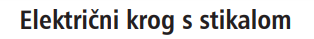 Sestavi preprost električni krog.  (shema)Sestavi električni krog s stikalom in nariši shemo.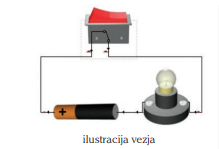 .Kakšno vlogo ima stikalo v električnem krogu?Sestavi električni krog s  takim stikalom, da bo vezje delovalo kot semafor.                                     (shema) 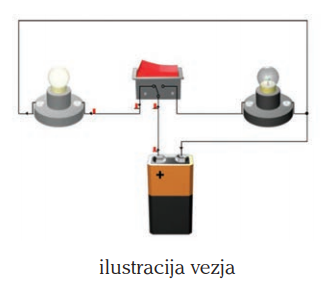 Najdi še kakšen primer menjalnega stikala!Sestavi električni krog s stikali tako, da bo tok tekel takrat, ko so vsa stikala vključena.                                                                                                                                                                    (shema) Legenda: napiši v tabelo 0, če stikalo ni vklopljeno, če je vklopljeno napiši 1 in pri žarnici 0, če ne sveti in 1 če sveti.Sestavi električni krog s stikali tako, da bo tok tekel takrat ko bo vključeno eno ali drugo stikalo.(shema)Legenda: napiši v tabelo 0, če stikalo ni vklopljeno, če je vklopljeno napiši 1 in pri žarnici 0, če ne sveti in 1 če sveti.Stikalo 1Stikalo 2žarnicaStikalo 1Stikalo 2žarnica